Publicado en Madrid el 15/12/2023 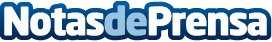 'El Mundo de Elaine': un fantástico viaje para los más pequeños que trasciende las fronteras de la fantasía y la vida real de la mano de Cristian Puello PenaloEn su debut como escritor, el autor presenta una cautivadora obra en el panorama literario infantil que demuestra la valía de los libros y las relaciones personalesDatos de contacto:TregolamServicios editoriales918 67 59 60Nota de prensa publicada en: https://www.notasdeprensa.es/el-mundo-de-elaine-un-fantastico-viaje-para Categorias: Internacional Literatura Entretenimiento Ocio para niños http://www.notasdeprensa.es